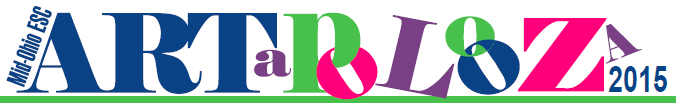 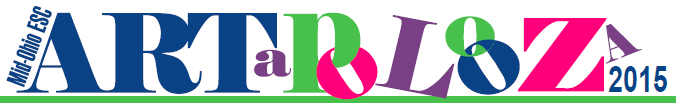 VISUAL ARTS GIFTED IDENITFICATION EVALUATION NOMINATION REGISTRATIONStudent Name:Grade:Parent(s) Names:District:Address:City/Zip:Phone Number:Other Phone:Districts participating in the Gifted Model from Mid-Ohio ESC may nominate students to be evaluated at no charge. All other district students may be evaluated at a fee of $25/student.DEADLINE for registering a student is Monday, March 30, 2020 - 4:00 p.m.Districts participating in the Gifted Model from Mid-Ohio ESC may nominate students to be evaluated at no charge. All other district students may be evaluated at a fee of $25/student.DEADLINE for registering a student is Monday, March 30, 2020 - 4:00 p.m.Districts participating in the Gifted Model from Mid-Ohio ESC may nominate students to be evaluated at no charge. All other district students may be evaluated at a fee of $25/student.DEADLINE for registering a student is Monday, March 30, 2020 - 4:00 p.m.Districts participating in the Gifted Model from Mid-Ohio ESC may nominate students to be evaluated at no charge. All other district students may be evaluated at a fee of $25/student.DEADLINE for registering a student is Monday, March 30, 2020 - 4:00 p.m.DETAILS:WHAT TO BRING:Per the Ohio Department of Education (ODE) regulations, the student must bring 5 pieces of art and the completed Artwork Written Response Sheet for each submitted piece. See more details in the packet “Identification of Children Who Are Gifted in Visual Arts” available on the ODE website or at www.moesc.net. Students not meeting these requirements will not be evaluated for visual arts gifted identification on this date.DETAILS:WHAT TO BRING:Per the Ohio Department of Education (ODE) regulations, the student must bring 5 pieces of art and the completed Artwork Written Response Sheet for each submitted piece. See more details in the packet “Identification of Children Who Are Gifted in Visual Arts” available on the ODE website or at www.moesc.net. Students not meeting these requirements will not be evaluated for visual arts gifted identification on this date.DETAILS:WHAT TO BRING:Per the Ohio Department of Education (ODE) regulations, the student must bring 5 pieces of art and the completed Artwork Written Response Sheet for each submitted piece. See more details in the packet “Identification of Children Who Are Gifted in Visual Arts” available on the ODE website or at www.moesc.net. Students not meeting these requirements will not be evaluated for visual arts gifted identification on this date.DETAILS:WHAT TO BRING:Per the Ohio Department of Education (ODE) regulations, the student must bring 5 pieces of art and the completed Artwork Written Response Sheet for each submitted piece. See more details in the packet “Identification of Children Who Are Gifted in Visual Arts” available on the ODE website or at www.moesc.net. Students not meeting these requirements will not be evaluated for visual arts gifted identification on this date.WHERE:Evaluation will take place at Mid-Ohio ESC during Artapolooza 2020, on Tuesday, March 31.WHERE:Evaluation will take place at Mid-Ohio ESC during Artapolooza 2020, on Tuesday, March 31.WHERE:Evaluation will take place at Mid-Ohio ESC during Artapolooza 2020, on Tuesday, March 31.WHERE:Evaluation will take place at Mid-Ohio ESC during Artapolooza 2020, on Tuesday, March 31.EVALUATION:Evaluation of student work will begin Tuesday morning and continue throughout the day until all entries are evaluated. Evaluation will be completed by a trained art professional and art educator.EVALUATION:Evaluation of student work will begin Tuesday morning and continue throughout the day until all entries are evaluated. Evaluation will be completed by a trained art professional and art educator.EVALUATION:Evaluation of student work will begin Tuesday morning and continue throughout the day until all entries are evaluated. Evaluation will be completed by a trained art professional and art educator.EVALUATION:Evaluation of student work will begin Tuesday morning and continue throughout the day until all entries are evaluated. Evaluation will be completed by a trained art professional and art educator.PICK-UP:Waiting for evaluations to be completed on the day of actual evaluation is not recommended due to the unknown length of time for evaluations to be completed. Students may pick-up their artwork anytime on Friday afternoon between noon and 6:00 p.m.PICK-UP:Waiting for evaluations to be completed on the day of actual evaluation is not recommended due to the unknown length of time for evaluations to be completed. Students may pick-up their artwork anytime on Friday afternoon between noon and 6:00 p.m.PICK-UP:Waiting for evaluations to be completed on the day of actual evaluation is not recommended due to the unknown length of time for evaluations to be completed. Students may pick-up their artwork anytime on Friday afternoon between noon and 6:00 p.m.PICK-UP:Waiting for evaluations to be completed on the day of actual evaluation is not recommended due to the unknown length of time for evaluations to be completed. Students may pick-up their artwork anytime on Friday afternoon between noon and 6:00 p.m.NOMINATIONS: Nominations are due to Mid-Ohio ESC, Attn: Jenny Pennell, prior to  March 30 via one of the following addresses: USPS: Mid-Ohio ESC, 890 W. Fourth St., Mansfield, OH 44906, FAX: 419-774-5523 or email: pennell.jennifer@moesc.netNOMINATIONS: Nominations are due to Mid-Ohio ESC, Attn: Jenny Pennell, prior to  March 30 via one of the following addresses: USPS: Mid-Ohio ESC, 890 W. Fourth St., Mansfield, OH 44906, FAX: 419-774-5523 or email: pennell.jennifer@moesc.netNOMINATIONS: Nominations are due to Mid-Ohio ESC, Attn: Jenny Pennell, prior to  March 30 via one of the following addresses: USPS: Mid-Ohio ESC, 890 W. Fourth St., Mansfield, OH 44906, FAX: 419-774-5523 or email: pennell.jennifer@moesc.netNOMINATIONS: Nominations are due to Mid-Ohio ESC, Attn: Jenny Pennell, prior to  March 30 via one of the following addresses: USPS: Mid-Ohio ESC, 890 W. Fourth St., Mansfield, OH 44906, FAX: 419-774-5523 or email: pennell.jennifer@moesc.net